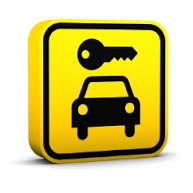 Other Information/CommentsRental CompanySelect All Counties Report Applies ToSelect All Counties Report Applies ToHawaii County   Maui County   C&C Honolulu    Kauai CountyHawaii County   Maui County   C&C Honolulu    Kauai CountyHawaii County   Maui County   C&C Honolulu    Kauai CountyHawaii County   Maui County   C&C Honolulu    Kauai CountyHawaii County   Maui County   C&C Honolulu    Kauai CountyReport POCPhonePhoneEmailReporting Period  to    to  Info Current As OfInfo Current As OfInfo Current As OfNext ReportNext ReportCounty Instructions Apply ToRental CompanyContact # for CustomersInstructions to Customers